6  latki Tematyka tygodnia: Uroki lataData: 17.06.2020Temat dnia: Letnia pogodaWitajcie starszacy, zapraszamy do wspólnej zabawy. 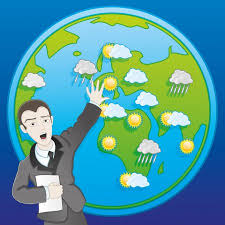 Rozwiąż zagadkęCo się dzieje tam u góry?Wielką wojnę toczą chmury?Wciąż na siebie nacierająI strzelają, i błyskają?Co się tam na górze dzieje?Że się nam na głowy leje?Od błyskawic niebo trzeszczy,A nam w butach chlupie deszczyk.Ciemne niebo dudni, świeci…Co się dzieje tam na górze?Wiedzą to na pewno dzieci:Oglądamy groźną… (burzę).Posłuchajcie teraz opowiadania U. Piotrowskiej pt. ,,Burza i po burzy”Ciepły, wiosenny dzień sprzyjał zabawie na przedszkolnym podwórku .
– Hej hop! – zawołał Trampolinek . – Zapraszam na pokaz skoków na trampolinie!
I zaczął robić skoki z obrotami i przewrotkami jak najlepszy akrobata . Aż tu nagle nad głową Trampolinka pojawiły się jaskółki .
– Trampolinku, Trampolinku! Wit, wit, widewit! – szczebiotały . – Powiedz dzieciom, że trzeba wracać do przedszkola,bo zbliża się burza .I odleciały . Wokoło zapanowała cisza . Nawet wróbelki, wesołe ćwierkotki, ukryły się gdzieś pośród gałęziPani chyba usłyszała ostrzeżenie jaskółek, bo poprosiła, żeby dzieci szybciutko wróciły do sali . Uf! W samą porę .
Wnet zerwał się groźny, burzowy wiatr i wszędzie było słychać jego wołanie:
Jestem władcą wszystkich wichur,
ze mną nie ma chichów-śmichów.
Wnet zaświszczę i zadmucham,
wnet zawyję wam do ucha!
Wpadł do piaskownicy i szast, szast, sypał piaskiem dookoła, szarpał gałęziami i rozkołysał huśtawki, buju, buju . Powietrze ochłodziło się, a wiatr stawał się coraz bardziej porywisty .
Trampolinek stał przy oszklonych drzwiach na werandę, a obok niego zebrały się zaciekawione dzieci .
Napłynęły chmury . Ale nie były to sympatyczne białe obłoczki, tylko ogromne, ciężkie, granatowe chmurzyska  I nagle niebo przeszył błysk, a po chwili rozległ się grzmot, i znów błysk, a po nim grzmot .
– Błyskawice i pioruny, hej hop! – zawołał przejęty Trampolinek .
A potem lunął deszcz, który przemienił się w potężną ulewę . Miała ona wielką ochotę wtargnąć do środka .
– Oj, nie, nie! – żartobliwie pogroziła jej pani . – Nie wpuścimy burzowego gościa .
Ale ulewa nie straciła dobrego humoru chlap, chlap, cha, cha, cha . Popłynęła strumieniami po ścieżkach na przedszkolnym podwórku i jak wodospad wyskakiwała z rynien .
Po chwili deszcz i wiatr ucichły i burza skończyła się prawie tak szybko, jak się zaczęła . Znów zaświeciło słonko. Jeszcze tylko ostatnie kropelki leciały na ziemię, kap, kap, kap…
A wtedy pani zadała dzieciom zagadkę:
Przegląda się słońce w kroplach deszczowych
i tworzy na niebie most kolorowy.
Nikt po nim nie przejdzie – to wam zaręczam.
A jak go nazwiemy? Po prostu…
– Tęcza! – zawołały przedszkolaki .
– Tęcza! – powtórzył Trampolinek .
I w tym momencie na niebie pojawił się piękny, wielobarwny łuk .
Rozmowa na temat opowiadania:
Przed czym ostrzegły dzieci jaskółki?Co robił wiatr?Po czym poznajemy,że zbliża się burza?Co pojawiło się na niebie po burzy?Zachęcamy teraz do zabawy ruchowej pt. ,,Orzeźwienie”Dziecko w siadzie klęcznym kładzie butelkę (plastikową) przed kolanami, dłonie na butelce – odsuwając butelkę szybkim ruchem w przód i przysuwając do kolan. Potem w leżeniu przodem zgina ręce w łokciach, dłonie trzyma na ziemi przy barkach, butelkę stawia w małej odległości od twarzy. Robi głęboki wdech nosem i silny wydech ustami w stronę butelki. Powtarza ćwiczenie kilkakrotnie, starając się silnym wydechem przewrócić butelkę. Następnie w leżeniu przodem trzyma butelkę w jednej ręce i przekazują ją ruchem okrężnym z ręki do ręki przed twarzą i za plecami w jednym i w drugim kierunku (ręce cały czas proste w łokciach). Na koniec w leżeniu tyłem trzyma oburącz butelkę za głową. Butelka leży poziomo. Podnosząc nogi i ręce i stara się dotknąć stopami butelki, po czym wraca do pozycji wyjściowej.A teraz zachęcamy  do wykonania  jednego z dwóch eksperymentów.
1. Dziecko  stoi wokół stołu, na którym stoi miska z wodą. Rodzic delikatnie puszcza na powierzchnię wody kropelkę oleju. Dziecko obserwuje  pojawiające się zjawisko (tęczy) – kolorowej obwódki wokół kropli oleju.
Rodzic  proponuje, by dziecko samodzielnie spowodowało, że pojawi się tęcza. Dziecko dostaje kuwetę z wodą, lusterko i latarkę. Zadanie polega na oświetleniu lustra wody w kuwecie latarką i manipulowanie nim
tak, aby powstała tęcza (powierzchnia wody ma takie właściwości jak pryzmat). Tęcza powinna się odbić na suficie.  Wyciągnięcie wspólnych wniosków.2. Do przeprowadzenia doświadczenia potrzebne będą : szklanka, blaszane denko (pokrywka puszki), balonik, kawałek wełnianej tkaniny.1.Na suchej szklance umieszczamy blaszane denko, 2. Nadmuchujemy balonik, 3. Pocieramy energicznie balonik wełnianą szmatką i kładziemy go na denku, 4. Zbliżamy palec do brzegu blachy. Po zakończeniu eksperymentu zadajemy pytania: Co zauważyliście? (przepływ prądu) Jak to wytłumaczyć? (W wyniku pocierania balonika wytworzyły się ładunki elektryczne – prąd, i przeskoczyła iskra, którą można porównać do małej błyskawicy)